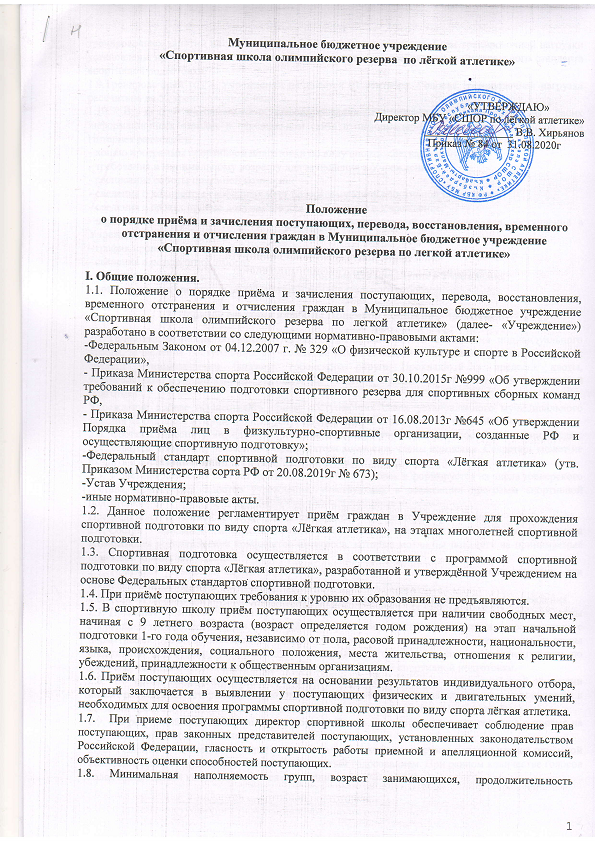 тренировочных занятий на этапах спортивной подготовки, а также объем тренировочной нагрузки установлены программой по виду спорта в соответствии с требованиями Федерального стандарта спортивной подготовки.1.9.Тренировочный год в Учреждении начинается 01 сентября. Годовая тренировочная нагрузка рассчитана на 52 тренировочные недели.1.10. В целях максимального информирования поступающих, Учреждение на своих информационных стендах и официальном сайте в информационно-телекоммуникационной сети Интернет размещает:копию программы спортивной подготовки по виду спорта «Легкая атлетика»;требования к минимальному возрасту для зачисления в Учреждение;расписание работы приемной комиссии;сведения о количестве свободных мест по каждому этапу спортивной подготовки;сведения о сроках приема документов для поступления в Учреждение;нормативы по общей физической и специальной физической подготовке для поступления в Учреждение;график проведения индивидуального отбора;сведения о результатах отбора;списки лиц, рекомендованных приемной комиссией для зачисления в Учреждение;правила подачи апелляции по результатам индивидуального отбора.2. Порядок создания и работы Приемной комиссии Учреждения.2.1 Приёмная комиссия создается в целях организации приёма, проведения индивидуального отбора, зачисления поступающих в учреждение для прохождения спортивной подготовки за счёт средств муниципального бюджета городского округа Прохладный в пределах квоты, установленной муниципальным заданием на оказание муниципальной услуги по спортивной подготовке.Учреждение вправе осуществлять прием поступающих сверх установленного муниципального задания на оказание муниципальных услуг на спортивную подготовку на платной основе.Состав комиссии утверждается приказом директора учреждения. В состав комиссии входят: председатель комиссии, заместитель председателя комиссии, члены комиссии. Секретарь может не входить в состав комиссий.Приёмная комиссия состоит не менее чем из пяти человек и формируется из числа тренерского состава, других специалистов учреждения, участвующих в реализации программ спортивной подготовки.Председателем приёмной комиссии является заместитель директора учреждения.Состав	приемной комиссии формируется таким образом, чтобы была исключена возможность возникновения конфликтов интересов, которые могли бы повлиять на принимаемые приемной комиссией решения.Приёмная комиссия осуществляет Приём заявлений и документов поступающих для проведения индивидуального отбора.Сроки проведения индивидуального отбора утверждаются приказом директора учреждения.Приёмная комиссия организует и проводит индивидуальный отбор в группы на этапы спортивной подготовки в сроки, утверждённые приказом директора учреждения, в соответствии с нормативами общей физической и специальной физической подготовки для зачисления на этапы спортивной подготовки, установленными Федеральным стандартом спортивной подготовки по виду спорта легкая атлетика для каждого этапа, и программой спортивной подготовки.Во время проведения индивидуального отбора поступающих члены приёмной комиссии вносят результаты тестирования в протоколы. Сведения из протоколов членов комиссии вносятся в сводный протокол и подписываются председателем приёмной комиссии и секретарём.По результатам индивидуального отбора приёмная комиссия принимает решение о приёме на этап спортивной подготовки или отказе в приёме.Решение приёмной комиссии принимается простым большинством голосов членов приёмной комиссии, присутствующих на заседании, открытым голосованием. При равном количестве голосов голос председателя комиссии является решающим.Решение приёмной комиссии оформляется в письменном виде в форме Протокола, подписывается председателем и секретарём и доводится до сведения поступающих путём размещения списка зачисленных в учреждение для прохождения программ спортивной подготовки на информационном стенде и на сайте учреждения в сети Интернет.Результаты отбора объявляются не позднее трёх рабочих дней после проведения отбора.Решение приёмной комиссии может быть обжаловано в апелляционной комиссии.Организация приема поступающих для освоения программ спортивной подготовки.Прием в Учреждение осуществляется по письменному заявлению совершеннолетнего поступающего (достигшего 14 летнего возраста) или законного представителя несовершеннолетнего (далее - «Заявитель»). Интересы Заявителя может представлять иное лицо, уполномоченное заявителем в порядке, установленном законодательством Российской Федерации (далее - «Уполномоченное лицо»). Приём документов осуществляется председателем приёмной комиссии или (и) тренерами спортивной школы, которые затем передают принятые документы секретарю комиссии.При обращении в учреждение заявитель (уполномоченное лицо) представляет:заявление установленного образца о приеме в Учреждение;копию свидетельства о рождении либо копию паспорта поступающего;справку из медицинского учреждения об отсутствии у поступающего медицинских противопоказаний заниматься избранным видом спорта (легкой атлетикой). Поступающие	из других спортивных учреждений указывают наименование всех предыдущих спортивных учреждений, стаж тренировочных занятий, тренеров, спортивный разряд.Поступающие, претендующие на тренировочный этап, этап ССМ предоставляют кроме выше перечисленных документов копию приказа о присвоении спортивного разряда, звания. Кроме этого с целью подтверждения квалификации спортсмена комиссия может запросить у них копии протоколов соревнований, документ, подтверждающий стаж занятий спортом и т.п.3.4. 3аявление и другие необходимые документы пишутся на бланках установленного образца.Все копии предоставляемых документов должны быть заверены надлежащим образом, либо предоставляются с подлинниками, которые, после сверки с копиями предоставляемых документов, возвращаются заявителю (уполномоченному лицу).Заявитель (уполномоченное лицо) несет персональную ответственность за достоверность сведений предоставляемых для зачисления в Учреждение.При приеме Учреждение знакомит заявителя (уполномоченное лицо) с:Уставом Учреждения;настоящим Положением;правилами внутреннего распорядка в Учреждении;содержанием программы спортивной подготовки по виду спорта и другими локальными нормативными актами, регламентирующими процесс спортивной подготовки.Для проведения индивидуального отбора спортивная школа проводит тестирование по ОФП , а также, при необходимости, предварительные просмотры, консультации.Директором школы утверждаются графики проведения тестирования, состав комиссии по приёму нормативов и программа (расписание) проведения тестирования.Нормативы по ОФП и СФП (виды тестов, нормативы по этапам спортивной подготовки и видам лёгкой атлетики, методика проведения) прилагаются.Условия для зачисления и порядок зачисления.Для зачисления, поступающим в группу начальной подготовки 1-го года обучения, необходимо пройти индивидуальный отбор, который проводится в форме приема нормативов по общей физической подготовке, согласно Федеральному стандарту спортивной подготовки по виду спорта «Легкая атлетика» и программой спортивной подготовки по виду спорта «Легкая атлетика», показав результаты не ниже норматива.Для зачисления в группы тренировочного этапа подготовки (этап спортивной специализации) из числа лиц, успешно прошедших спортивную подготовку на предыдущем этапе (начальной подготовки), проявивших способности в избранном виде спорта, успешно выполнивших контрольно-переводные (приемные) нормативы и нормы 3 юношеского разряда в дисциплине легкой атлетики, достигших 12-летнего возраста.Для зачисления в группы совершенствования спортивного мастерства - на основании выполнения контрольно-переводных (приемных) нормативов и норм разряда «кандидат в мастера спорта», стабильного успешного выступления на спортивных соревнованиях различного уровня, достигших 14-летнего возраста.Для зачисления в группы высшего спортивного мастерства - на основании выполнения контрольно-переводных (приемных) нормативов и норматива «Мастер спорта России» или «Мастер спорта России Международного класса»), стабильного успешного выступления на спортивных соревнованиях различного уровня и в соответствии со списками, утвержденными Министерством спорта КБР и достигшими 15 летнего возраста.4.5.Зачисление поступающих в спортивную школу для прохождения спортивной подготовки оформляется приказом директора на основании решения приемной комиссии (ведомости сдачи нормативов с подписями всех членов комиссии) или апелляционной комиссии в срок до 15 октября текущего года.В течение трёх рабочих дней после подписания приказа на официальном сайте школы размещается приказ о зачислении поступающих.Дополнительный прием. Порядок формирования резерва.При наличии мест, оставшихся вакантными после зачисления по результатам индивидуального отбора поступающих, спортивная школа может проводить дополнительный прием.5.2. 3ачисление на вакантные места проводится по результатам дополнительного отбора поступающих.Дополнительный 	индивидуальный отбор поступающих осуществляется в сроки, установленные приказом директора школы.Сроки	дополнительного приема публикуются на информационном стенде и на официальном сайте школы.5.5. Организация дополнительного приема и зачисление на вакантные места поступающих осуществляется в соответствии с настоящим Положением с разделами 3,4.Основной состав - это спортсмены, зачисленные в спортивную школу, занимающиеся в спортивной школе по программам спортивной подготовки за счёт средств, выделяемых Учредителем для выполнения муниципального задания.Резерв - это лица, обладающие требуемым потенциалом для прохождения спортивной подготовки, но не зачисленные в основной состав по причинам:- отсутствия бюджетных мест;- подачи заявления после истечения сроков индивидуального отбора, в том числе дополнительного; - не выполнения нормативов индивидуального отбора (допускается не выполнение двух нормативов).   Зачисление в резервный состав оформляется приказом директора школы на основании ведомости (протокола сдачи нормативов с резолюцией председателя приёмной комиссии о включении поступающего в резерв).Поступающие, зачисленные в резерв, могут проходить спортивную подготовку на платной основе и посещать тренировочные занятия со спортсменами, зачисленными на бюджетные места. Либо могут быть в резервном составе (вне тарификации тренера, в группу которого будут определены такие поступающие), и посещать тренировочные занятия со спортсменами, зачисленными на бюджетные места.Занимающиеся из резервного состава могут быть зачислены в основной состав групп на место выбывших спортсменов при соблюдении всех требований для зачисления.Для принятия решения о включении поступающих в резерв, предоставляются перечисленные документы в разделе 3, и участие в процедуре индивидуального отбора.Перевод из резерва в основной состав оформляется приказом директора на основании письменного ходатайства (заявления) личного тренера спортсмена.Зачисление оформляется приказом директора спортивной школы на основании ведомости (протокола сдачи нормативов с резолюцией председателя приёмной комиссии о включении поступающего в резерв).Спортсмены, зачисленные в резервные составы, проходят спортивную подготовку на общих основаниях.Основания для отказа в приёме.Основаниями для отказа в приеме в учреждение являются:отсутствие свободных мест в Учреждении;несоответствие возраста претендентов требованиям Федеральных стандартов спортивной подготовки;отрицательные результаты индивидуального отбора;неявка поступающего в установленное время для прохождения индивидуального отбора в Учреждение;медицинские противопоказания у гражданина для прохождения спортивной подготовки по выбранному виду спорта;отсутствие требуемых документов для поступления;- несоответствие спортивного разряда по виду спорта поступающего требованиям Федеральных стандартов спортивной подготовки на данном этапе по виду спорта.Перечень	оснований для отказа в предоставлении услуги является исчерпывающим.Учреждение	обязано информировать заявителя об отказе в приеме в учреждение с указанием причин отказа.      7. Порядок перевода на следующий этап спортивной подготовки. Лицо, проходящее спортивную подготовку, может быть переведено на следующий этап (следующий период этапа спортивной подготовки - далее «период этапа») спортивной подготовки при соблюдении следующих требований:- выполнение нормативных показателей общей и специальной физической подготовленности с учетом стажа занятий;наличие положительной динамики уровня подготовленности в соответствии с индивидуальными особенностями лица проходящего спортивную подготовку;освоение объёмов тренировочных нагрузок, предусмотренных программой спортивной подготовки по виду спорта;положительные результаты контрольных переводных нормативов, проводимых в конце текущего (тренировочного) года;положительные результаты выступлений на соревнованиях;выполнение (подтверждение) требований норм присвоения спортивных разрядов.Перевод лица, проходящего спортивную подготовку, на следующий этап (период этапа) подготовки производится решением Тренерского совета.Лица, проходящие спортивную подготовку и не выполнившие перечисленные выше требования, на следующий этап (период этапа) подготовки не переводятся, но могут, повторно продолжить спортивную подготовку, но не более одного раза на данном этапе (периоде этапа), либо данные занимающиеся отчисляются из учреждения за не освоение программных требований. Перевод лица, проходящего спортивную подготовку (спортсмена) на следующий этап (период этапа) спортивной подготовки осуществляется один раз в начале тренировочного года. Перевод лица, проходящего спортивную подготовку (спортсмена) от тренера к тренеру внутри Учреждения осуществляется в начале текущего (тренировочного) года, за исключением перевода на основании личного заявления и (или) заявления одного из родителей (законных представителей) при наличии обоснованных причин.Переход лица, проходящего спортивную подготовку (спортсмена) в другую спортивную организацию в течение года осуществляется в соответствии с действующим законодательством Российской Федерации.Перевод	перспективных спортсменов в училище олимпийского резерва, СШОР по легкой атлетике и другие спортивные организации осуществляется на договорных отношениях.Занимающиеся могут быть зачислены в МБУ СШОР по легкой атлетике путем перевода из другого учреждения, осуществляющего спортивную подготовку по программе спортивной подготовки по легкой атлетике.Для зачисления предоставляют справку, подтверждающую прохождение подготовки по программе спортивной подготовки по легкой атлетике с указанием этапа и года спортивной подготовки, а также документы необходимые для зачисления в МБУ СШОР по легкой атлетике согласно пунктам 3.2.,3.3. настоящего Положения.Перевод лиц, проходящих спортивную подготовку на следующий этап подготовки осуществляется приказом директора Учреждения.8. Порядок временного отстранения.Временное отстранение спортсменов от посещения тренировочных занятий допускается в случае выявления медицинских противопоказаний (травмы, заболевания). При этом спортсмен должен продолжать посещать теоретическую часть занятий, инструкторскую и судейскую практику (если нет для этого медицинских противопоказаний); проходить обследование и лечение травм по рекомендациям врача соответствующих медицинских учреждений.Срок временного отстранения и время допуска к занятиям определяется с учетом указания врачей специалистов, к которым был направлен спортсмен (т.е. после предъявления отстранённым соответствующих документов из медицинского учреждения).Временное отстранение оформляется приказом директора на основании докладной записки (ходатайства) тренера спортсмена.9. Порядок отчисления.Спортсмен может быть отчислен их МБУ «СШОР по легкой атлетике» в следующих случаях:по собственной инициативе совершеннолетнего спортсмена (на основании личного заявления) с указанием причин, повлекших такое решение;по инициативе одного из родителей либо законного представителя спортсмена (на основании личного заявления) с указанием причин, повлекших такое решение;по инициативе МБУ «СШОР по легкой атлетике»;в связи с завершением спортивной подготовки (выпуском).Основанием для отчисления по инициативе Учреждения является:невыполнение лицом, проходящим спортивную подготовку Федеральных стандартов на этапе спортивной подготовки, за исключением случаев, когда Тренерским советом Учреждения принято решение о предоставлении возможности повторного прохождения спортивной подготовки на данном этапе, но не более одного раза.нарушение Устава Учреждения;нарушение Правил внутреннего распорядка Учреждения;невозможность по медицинским показаниям заниматься избранным видом спорта (при наличии соответствующего заключения);установление использования или попытки использования лицом, проходящим спортивную подготовку, субстанции и (или) метода, которые включены в перечни субстанций и (или) методов, запрещенных для использования в спорте;в других случаях, предусмотренных законодательством Российской Федерации.9.3 Отчисление из Учреждения лица, проходящего спортивную подготовку, применяется, если меры дисциплинарного характера не дали положительного результата и дальнейшее его пребывание в Учреждении оказывает отрицательное влияние на товарищей по группе, нарушает их права и права работников Учреждения.Отчисление может производиться после окончания этапа (года) подготовки и (или) в течение текущего года (спортивного сезона).Не допускается отчисление лица, проходящего спортивную подготовку во время болезни, если об этом было достоверно известно тренеру и (или) администрации Учреждения и при наличии документального подтверждения заболевания.Тренер незамедлительно обязан проинформировать родителей (законных представителей) спортсменов об отчислении воспитанника в качестве меры дисциплинарного взыскания. Решение об отчислении оформляется приказом директора Учреждения. Копия приказа об отчислении предоставляется отчисленному и (или) его родителям (законным представителям) по первому требованию.В случае отчисления спортсмена, тренер может осуществить добор спортсменов в месячный срок.Спортсмены, успешно проходящие спортивную подготовку и выполняющие минимальные требования программы спортивной подготовки, не могут быть отчислены из школы по возрастному критерию.9.11. Выпускниками Учреждения являются спортсмены, прошедшие этапы спортивной подготовки. Выпуск из школы оформляется приказом по школе.Права и обязанности спортсменов, предусмотренные законодательством и локальными нормативными актами спортивной школы, прекращаются с момента его отчисления.Порядок восстановления.Восстановление в Учреждение для прохождения спортивной подготовки за счет средств бюджета производится в порядке, установленном правилами приема в Учреждение.При условии выполнения программных требований, наличии свободных бюджетных мест занимающиеся, проходившие спортивную подготовку по программе спортивной подготовки по легкой атлетике имеют право на восстановление на тот же этап подготовки с которого были отчислены.Восстановление на этап спортивной подготовки по программе спортивной подготовки осуществляется по заявлению совершеннолетнего и законных представителей несовершеннолетнего.Восстановление	осуществляется на основании протокола индивидуального отбора, выполнения требований стандарта спортивной подготовки и требований программы спортивной подготовки по легкой атлетике МБУ «СШОР по легкой атлетике».Восстановление занимающихся производится независимо от причин отчисления и срока перерыва при условии выполнения требований программы спортивной подготовки по легкой атлетике МБУ «СШОР по легкой атлетике».Основанием для восстановления занимающегося является приказ по школе о зачислении.11.Заключительные положения.Подготовка проектов распорядительных документов, а так же оформление иных документов, связанных с исполнением настоящего Положения, возлагается на заместителя директора спортивной школы.Спорные вопросы по приёму, переводу, отчислению, восстановлению и временному отстранению, возникающие между спортсменами, их родителями (законными представителями) и администрацией спортивной школы, регулируются в законодательном порядке.11.3. О нарушениях, связанных с исполнением настоящего Положения, заинтересованные лица вправе сообщить директору спортивной школы по телефону, по электронной почте в установленном законодательством порядке.Положение о порядке приёма и зачисления поступающих, перевода, восстановления, временного отстранения и отчисления граждан в МБУ «СШОР по легкой атлетике» разработано во исполнение распоряжения директора взамен Положения о порядке приёма, перевода, отчисления занимающихся МБУ «СШОР по легкой атлетике» от 01.01.2019 года, утратившего силу с 01.09.2020 года.Нормативы общей физической и специальной физической подготовки утверждены приказом Министерства спорта РФ от 20 августа 2019г № 673 «Об утверждении федерального стандарта спортивной подготовки по виду спорта «лёгкая атлетика»Нормативы общей физической и специальной физической подготовки   для зачисления спортсменов в группы на этапе начальной подготовкиНП- 3 в конце года  прохождения программы сдает нормативы для зачисления на этап ТГНормативы общей физической и специальной физической подготовки для зачисления  и перевода в группы на тренировочном этапе №п/пУпражненияЕдиница измеренияНП-1НП-1НП-2НП-2НП-3НП-3№п/пУпражненияЕдиница измерениямальчикидевочкимальчикидевочкимальчикидевочки1Бег челночный 3х10мсне более не более не болеене болеене болеене более1Бег челночный 3х10мс9,59,59,49,49,39,32И.П.-упор лежа.  Сгибание и разгибание рукколичество разне менеене менеене менеене менеене менеене менее2И.П.-упор лежа.  Сгибание и разгибание рукколичество раз1051161273Прыжок в длину с места отталкиванием двумя ногами, с приземлением на обе ногисмне менеене менеене менеене менеене менеене менее3Прыжок в длину с места отталкиванием двумя ногами, с приземлением на обе ногисм1301251351301401354Прыжки через скакалку в течении 30 сколичество разне менеене менеене менеене менеене менеене менее4Прыжки через скакалку в течении 30 сколичество раз2530303535405Метание мяча весом 150гмне менеене менеене менеене менеене менеене менее5Метание мяча весом 150гм24       13251426156Наклон вперед из положения стоя с выпрямленными ногами на полу. Коснуться пола пальцами рук.количество разне менее 1не менее 1не менее 2не менее 2не менее 3не менее 37Бег 2 км-без учета временибез учета временибез учета временибез учета временибез учета временибез учета времени№п/пУпражненияЕдиница измеренияНорматив ТГ1Норматив ТГ1Норматив ТГ 2Норматив ТГ 2Норматив ТГ 3Норматив ТГ 3Норматив ТГ 4Норматив ТГ 4Норматив ТГ 5Норматив ТГ 5№п/пУпражненияЕдиница измеренияюношидевушкиюношидевушкиюношидевушкиюношидевушкиюношидевушкиДля спортивной дисциплины: бег на короткие дистанцииДля спортивной дисциплины: бег на короткие дистанцииДля спортивной дисциплины: бег на короткие дистанцииДля спортивной дисциплины: бег на короткие дистанцииДля спортивной дисциплины: бег на короткие дистанцииДля спортивной дисциплины: бег на короткие дистанцииДля спортивной дисциплины: бег на короткие дистанцииДля спортивной дисциплины: бег на короткие дистанцииДля спортивной дисциплины: бег на короткие дистанцииДля спортивной дисциплины: бег на короткие дистанцииДля спортивной дисциплины: бег на короткие дистанцииДля спортивной дисциплины: бег на короткие дистанцииДля спортивной дисциплины: бег на короткие дистанции1Бег 60 с высокого стартасне более не более не болеене болеене болеене болеене болеене болеене болеене более1Бег 60 с высокого стартас9,310,38,89,88,59,58,29.08,08,82Бег 150 с высокого стартасне менеене менеене менеене менеене менеене менеене менеене менеене менеене менее2Бег 150 с высокого стартас25,527,825,127,024,526,523,525,522,524,03Прыжок в длину с места отталкиванием двумя ногами, с приземлением на обе ногисмне менеене менеене менеене менеене менеене менеене менеене менеене менеене менее3Прыжок в длину с места отталкиванием двумя ногами, с приземлением на обе ногисм190180195185195185200190210200Для спортивной дисциплины: бег на средние и длинные дистанции, спортивная ходьбаДля спортивной дисциплины: бег на средние и длинные дистанции, спортивная ходьбаДля спортивной дисциплины: бег на средние и длинные дистанции, спортивная ходьбаДля спортивной дисциплины: бег на средние и длинные дистанции, спортивная ходьбаДля спортивной дисциплины: бег на средние и длинные дистанции, спортивная ходьбаДля спортивной дисциплины: бег на средние и длинные дистанции, спортивная ходьбаДля спортивной дисциплины: бег на средние и длинные дистанции, спортивная ходьбаДля спортивной дисциплины: бег на средние и длинные дистанции, спортивная ходьбаДля спортивной дисциплины: бег на средние и длинные дистанции, спортивная ходьбаДля спортивной дисциплины: бег на средние и длинные дистанции, спортивная ходьбаДля спортивной дисциплины: бег на средние и длинные дистанции, спортивная ходьбаДля спортивной дисциплины: бег на средние и длинные дистанции, спортивная ходьбаДля спортивной дисциплины: бег на средние и длинные дистанции, спортивная ходьба1Бег 60 с высокого стартасне более не более не болеене болеене болеене болеене болеене болеене болеене более1Бег 60 с высокого стартас9,510,69,210,39,110,09,09.58,89,62Бег 500 с высокого стартамин, сне болеене болеене болеене болеене болеене болеене болеене болеене болеене более2Бег 500 с высокого стартамин, с1,442,011:42,02:00,01:41,01:58,01:40,01:53,01:35,01:45,03Прыжок в длину с места отталкиванием двумя ногами, с приземлением на обе ногисмне менеене менеене менеене менеене менеене менеене менеене менеене менеене менее3Прыжок в длину с места отталкиванием двумя ногами, с приземлением на обе ногисм170160177165180170190180200190Для спортивной дисциплины: прыжкиДля спортивной дисциплины: прыжкиДля спортивной дисциплины: прыжкиДля спортивной дисциплины: прыжкиДля спортивной дисциплины: прыжкиДля спортивной дисциплины: прыжкиДля спортивной дисциплины: прыжкиДля спортивной дисциплины: прыжкиДля спортивной дисциплины: прыжкиДля спортивной дисциплины: прыжкиДля спортивной дисциплины: прыжкиДля спортивной дисциплины: прыжкиДля спортивной дисциплины: прыжки1Бег 60 с высокого стартасне более не более не болеене болеене болеене болеене болеене болеене болеене более1Бег 60 с высокого стартас9,310,59,110,18,99.88,79.58,59,32Тройной прыжок в длину с местам, смне менеене менеене менеене менеене менеене менеене менеене менеене менеене менее2Тройной прыжок в длину с местам, см5,405,105605305705506005806806203Прыжок в длину с места отталкиванием двумя ногами, с приземлением на обе ногисмне менеене менеене менеене менеене менеене менеене менеене менеене менеене менее3Прыжок в длину с места отталкиванием двумя ногами, с приземлением на обе ногисм190180195185200190215205230215Для спортивной дисциплины: метанияДля спортивной дисциплины: метанияДля спортивной дисциплины: метанияДля спортивной дисциплины: метанияДля спортивной дисциплины: метанияДля спортивной дисциплины: метанияДля спортивной дисциплины: метанияДля спортивной дисциплины: метанияДля спортивной дисциплины: метанияДля спортивной дисциплины: метанияДля спортивной дисциплины: метанияДля спортивной дисциплины: метанияДля спортивной дисциплины: метания1Бег 60 с высокого стартасне более не более не болеене болеене болеене болеене болеене болеене болеене более1Бег 60 с высокого стартас9,610,69,410,29,310,09,29.59,09,22Бросок набивного мяча 3 кг снизу впередмне менеене менеене менеене менеене менеене менеене менеене менеене менеене менее2Бросок набивного мяча 3 кг снизу впередм10810,208,2010,308,3010,408,4011,509,503Прыжок в длину с места отталкиванием двумя ногами, с приземлением на обе ногисмне менеене менеене менеене менеене менеене менеене менеене менеене менеене менее3Прыжок в длину с места отталкиванием двумя ногами, с приземлением на обе ногисм180170185175190180200190    215205Для спортивной дисциплины: многоборьеДля спортивной дисциплины: многоборьеДля спортивной дисциплины: многоборьеДля спортивной дисциплины: многоборьеДля спортивной дисциплины: многоборьеДля спортивной дисциплины: многоборьеДля спортивной дисциплины: многоборьеДля спортивной дисциплины: многоборьеДля спортивной дисциплины: многоборьеДля спортивной дисциплины: многоборьеДля спортивной дисциплины: многоборьеДля спортивной дисциплины: многоборьеДля спортивной дисциплины: многоборье1Бег 60 с высокого стартасне более не более не болеене болеене болеене болеене болеене болеене болеене более1Бег 60 с высокого стартас9,510,59,310,29,29,98,99,38,59,32Тройной прыжок в длину с местам, сне менеене менеене менеене менеене менеене менеене менеене менеене менеене менее2Тройной прыжок в длину с местам, с5,305,005505205605305905506806203Бросок набивного мяча 3 кг снизу впередмне менеене менеене менеене менеене менеене менеене менеене менеене менеене менее3Бросок набивного мяча 3 кг снизу впередм979,507,5010,008,0010,508,5011,009,003Прыжок в длину с места отталкиванием двумя ногами, с приземлением на обе ногисмне менеене менеене менеене менеене менеене менеене менеене менеене менеене менее3Прыжок в длину с места отталкиванием двумя ногами, с приземлением на обе ногисм180170185175190180200190     215205